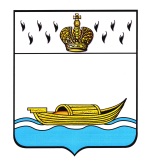 ДУМА ВЫШНЕВОЛОЦКОГО ГОРОДСКОГО ОКРУГАРЕШЕНИЕ от 30.12.2020                                   № 248О внесении изменений в Положение о муниципальной службе муниципального образования Вышневолоцкий городской округТверской области, утвержденноерешением Думы Вышневолоцкогогородского округа от 13.11.2019 № 48Руководствуясь Федеральным законом от 02.03.2007 № 25-ФЗ «О муниципальной службе в Российской Федерации», Федеральным законом от 31.07.2020 № 259-ФЗ «О цифровых финансовых активах, цифровой валюте и о внесении изменений в отдельные законодательные акты Российской Федерации», Федеральным законом от 03.12.2012 № 230-ФЗ «О контроле за соответствием расходов лиц, замещающих государственные должности, и иных лиц их доходам», Законом Тверской области от 09.11.2007 № 121-ЗО «О регулировании отдельных вопросов муниципальной службы в Тверской области», Уставом Вышневолоцкого городского округа Тверской области, Дума Вышневолоцкого городского округа решила:1. Внести в Положение о муниципальной службе муниципального образования Вышневолоцкий городской округ Тверской области, утвержденное решением Думы Вышневолоцкого городского округа от 13.11.2019 № 48 «Об утверждении Положения о муниципальной службе муниципального образования Вышневолоцкий городской округ Тверской области» (с изменениями от 29.01.2020 № 146, от 09.09.2020 № 193, от 11.11.2020 № 209), следующие изменения:1.1. в абзаце третьем части 1 статьи 11 слова «прав в уставных (складочных) капиталах организаций)» заменить словами «паев в уставных (складочных) капиталах организаций), цифровых финансовых активов, цифровой валюты».2. Настоящее решение подлежит официальному опубликованию в газете «Вышневолоцкая правда» и размещению на официальном сайте муниципального образования Вышневолоцкий городской округ Тверской области в информационно-телекоммуникационной сети «Интернет».3. Настоящее решение вступает в силу с 01.01.2021.ГлаваВышневолоцкого городского округа                                                               Н.П. РощинаПредседатель Думы Вышневолоцкого городского округа                                                       Н.Н. Адров